У К Р А Ї Н АГОЛОВА ЧЕРНІВЕЦЬКОЇ ОБЛАСНОЇ РАДИРОЗПОРЯДЖЕННЯ«04» березня 2022 р.	                                                                    № 13-ППро увільнення Юрія ОЛАРА від роботи на час проходженнявійськової служби за призовомКеруючись частиною 7 статті 55 Закону України «Про місцеве самоврядування в Україні», статтею 119 Кодексу законів про працю України, статтею 39 Закону України «Про військовий обов’язок та військову службу»:Увільнити з 04 березня 2022 року Юрія ОЛАРА, директора Петричанського психоневрологічного будинку-інтернату від виконання обов’язків у зв’язку із призовом на військову службу під час мобілізації на строк до закінчення особливого періоду або до дня фактичного звільнення з військової служби.Взяти до уваги, що на час проходження військової служби Юрія ОЛАРА, але не довше ніж на строк до закінчення особливого періоду або до дня фактичного звільнення з військової служби за ним зберігається місце роботи, посада і середній заробіток.Підстава: повідомлення 2-го відділу Чернівецького районного територіального центру комплектування та соціальної підтримки.Голова обласної ради				                  		    Олексій БОЙКО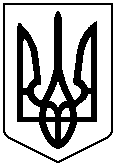 